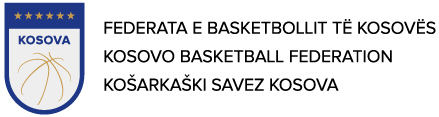 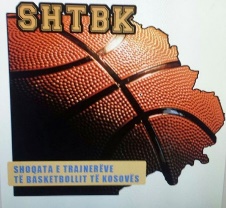 Më 09.05.2017, PrishtinëLajmërim për të gjithaKLUBET E BASKETBOLLIT, ANËTARËT E FEDERATËS SË BASKETBOLLIT TË KOSOVËS, TRAJNERËT E BASKETBOLLIT, ANËTARËT E SHOQATËS SË TRAJNERËVE TË BASKETBOLLIT TË KOSOVËSZBATIMI I SISTEMIT TË EDUKIMIT DHE TË LICENCIMIT TË TRAJNERËVE TË BASKETBOLLIT TË KOSOVËSPËR EDICIONIN GARUES 2017/2018INFORMATA TË PËRGJITHSHMENë muajin mars të këtij viti, Federata e Basketbollit të Kosovës përgatiti dhe miratoi „Projektin për Përgatitjen dhe Zbatimin e Sistemit të Edukimit dhe të Licencimit të Trajnerëve të Basketbollit dhe të Stafit Profesional të Basketbollit në Kosovë“, ku përpiloi edhe një plan operativ për përgatitjen dhe zbatimin e sistemit të edukimit dhe të licencimit të trajnerëve të basketbollit në Kosovë. Bazuar në këtë, Shoqata e Trajnerëve të Basketbollit të Kosovës, në Asamblenë e saj të Përgjithshme, e cila u mbajt më 08.IV.2017, në Prishtinë, ndërmori vendimet e poshtëshënuara:Rregulloren e re të punës së Shoqatës së Trajnerëve të Basketbollit të Kosovës,Rregulloren për licencimin e trajnerëve të basketbollit të Kosovës,të cilat qartë përcaktojnë obligimet dhe detyrimet që klubet dhe trajnerët kanë si bartës dhe zbatues të procesit të edukimit dhe të licencimit të trajnerëve (shihni dy dokumentet e bashkëngjitura).Në bazë të dispozitave të dokumenteve të sipërcekura, është përcaktuar në mënyrë të qartë se „asnjë trajner i basketbollit ose staf profesional nuk ka të drejtë të ushtrojë punën e tij/saj profesionale me lojtarët dhe/ose skuadrat e basketbollit pa licencë zyrtare profesionale, përfshirë edhe udhëheqjen e skudarës së basketbollit të cilitdo klub ose shkollë të basketbollit në garat dhe ndeshjet zyrtare, që zhvillohen nën patronazhin e Federatës së Basketbollit të Kosovës“. (Neni 1. Urdhëresa për Licencimin e Trajnerëve të Basketbollit të Kosovës). Praktikisht, kjo do të thotë se pa lejen përkatëse, që nga 30.IX.2017 e tutje, asnjë trajner, klub apo skuadër e basketbollit nuk do të ketë mundësinë të marrë pjesë në garat zyrtare të basketbollit në Kosovë.Në nenin 3 të Rregullores për Licencimin e Trajnerëve të Basketbollit të Kosovës, është vendosur që:sipas pikës 3.2. Lincenca Profesionale për Trajnerë, lëshohet në bazë të kërkesës personale të parashtruar nga trajneri përkatës, që në njëfarë forme dëshmon edhe pronësinë e saj. Kjo licencë i mundëson trajnerit të dëshmojë kualifikimet e tij individuale dhe profesionale për kryerjen e detyrës së trajnerit dhe për udhëheqjen e skuadrave të basketbollit në nivele të caktuara të garave (ligës) dhe në kategori të veçanta.sipas pikës 3.3. Karta (licenca) e Trajnerit të Klubit, është konfirmim zyrtar që i lejon secilit trajner të kryejë detyrën e tij/saj dhe të udhëheqë skuadrat e caktuara në garat përkatëse të klubit që është i pajisur me licencë të duhur. Karta e Trajnerit të Klubit lëshohet në bazë të kërkesës personale të secilit klub, që në njëfarë forme dëshmonë edhe pronësinë e saj. Kjo kartë është dëshmi se detyra e trajnerit dhe udhëheqja e skuadrës së caktuar në ndeshje përkatëse përputhet me detyrimet dhe përgjegjësitë që trajneri i kualifikuar i ka.LLOJET E LICENCAVE TË TRAJNERËVE PËR EDICIONIN GARUES 2017/2018Neni 4 i Rregullores për Licencimin e Trajnerëve të Basketbollit të Kosovës përcakton edhe llojet e licencave për edicionin garues 2017/2018, të cilat janë si në vijim:LLOJET E KARTËS  (LICENCËS) SË TRAJNERIT TË KLUBIT PËR EDICIONIN GARUES 2017/18Neni 8 i Rregullores për Licencimin e Trajnerëve të Basketbollit të Kosovës përcakton llojet e kartës së trajnerit të klubit për edicionin garues 2017/2018, të cilat janë si në vijim:KUSHTET DHE KRITERET E LICENCIMIT PËR EDICIONIN GARUES 2017/2018Kërkesa për pajisje me licencë për edicionin garues 2017/2018 mund të parashtrohet vetëm nga trajnerët, të cilët janë anëtarë të Shoqatës së Trajnerëve të Basketbollit të Kosovës me tarifën e paguar për anëtarësim për edicionin 2017/2018, gjersa kërkesën për kartën e trajnerit të klubit mund ta parashtrojnë vetëm klubet dhe shkollat e basketbollit që janë anëtarë me të drejta të plota të Federatës së Basketbollit të Kosovës.Neni 26 i Rregullores së Punës së Shoqatës së Trajnerëve të Basketbollit të Kosovës dhe Neni 12 i Rregullores për Licencimin e Trajnerëve të Basketbollit të Kosovës për edicionin garues 2017/2018 përcakton kushtet dhe kriteret për dhënien e licencës së trajnerit. Trajneri që parashtron kërkesën për pajisjen e llojit të caktuar të licencës duhet të përmbushë kushtet dhe kriteret e poshtëshënuara minimale;1* Përcaktimi i nivelit të edukimit profesional dhe/ose kualifikimeve të basketbollitSa i përket punës profesionale të trajnerëve në sporte të caktuara dhe për të përcaktuar nivelin e edukimit profesional dhe/ose të kualifikimeve për trajnerë të basketbollit në Kosovë, përdoret modeli, i cili është i rregulluar sipas „Rrjetit Evropian të Shkencës, Edukimit dhe Punësimit në Sport“ (European Network of Sport Science, Education and Employment (ENSSEE, shih dokumentin „Rishikimi i strukturës 5 nivelore për njohjen e kualifikimeve për trajnim“, shtator 2007);2* Kriteret që duhet plotësuar për t’u përfshirë në programin e edukimitTë gjithë trajnerët që duan të pajisen me licencë e kanë të obligueshme që të marrin pjesë në programe të rregullta edukative për trajnerë të basketbollit, të cilat do të organizohen nga Federata e Basketbollit të Kosovës dhe në bashkëpunim me Shoqatën e Trajnerëve të Basketbollit të Kosovës. Këto programe do të organizohen në formën e kurseve të çertifikuara. Sa i përket njohjes së plotësimit të kritereve për licencim, trajneri duhet që zyrtarisht të marrë pjesë në programe, që janë një nivel më lartë se kualifikimet zyrtare të basketbollit sipas modelit ENSSEE.3* Kriteret që duhet plotësuar për licencimin e trajnerit (LU)Licencimi i trajnerit është pjesë përbërëse e programit për edukimin e trajnerit dhe si e tillë është kusht i detyrueshëm për dorëzimin e kërkesës dhe marrjen e licencës së trajnerit.4* Kriteret që duhet plotësuar për përvojëPajisja me llojin e veçantë të licencës obligon individin e caktuar që të përmbushë kriteret e te dy llojeve të përvojës, që do të thotë përvojën si lojtar aktiv dhe si trajner aktiv, të dyjat në kategorinë e caktuar të vjetërsisë.Vërejtjet e poshtëshënuara, obligimet, kushtet dhe kriteret e licencimit, si dhe kërkesat në përgjithësi aplikohen edhe për ndihmësit e kryetrajnerëve dhe për trajnerët e huajë (trajnerët që nuk janë shtetas të Republikës së Kosovës);ndihmëstrajneri duhet të përmbushë kriteret e programit të edukimit, të ofruara sipas modelit ENSSEE për një nivel më të ulët profesional ose kualifikimet që janë të obligueshme për kryetrajnerin,trajnerët e huajë mund të pajisen vetëm me kartë ngjyrë të kaltër dhe/ose të gjelbër të trajnerit të klubit, që do të thotë se për Licencën Pro A dhe/ose Pro C, individi duhet të posedojë të paktën katër nivele të trajnimit ose të kualifikimeve (sipas modelit ENSSEE), ose të ketë marrë pjesë në punëtori praktike për licencimin e trajnerëve, të organizuara nga Shoqata e Trajnerëve të Basketbollit të Kosovës ose së paku në një klinikë ndërkombëtare të trajnerëve.PROGRAMI PËR EDUKIMIN E TRAJNERËVE DHE OBLIGIMET QË TRAJNERËT KANË PËR EDICIONIN 2017/2018Programi për edukimin e trajnerëve është i detyrueshëm për të gjithë trajnerët që janë anëtarë të Shoqatës së Trajnerëve të Basketbollit të Kosovës ose trajnerët që kanë parashtruar kërkesën për t’u pajisur me licencë dhe përbëhet nga dy segmente;Program i çertifikuar për edukimin e rregullt të trajnerëve të basketbolitPër të cilin program, Federata e Basketbollit të Kosovës dhe Shoqata e Trajnerëve do të bëjnë thirrje për aplikim në muajin gusht të vitit 2017, gjersa fillimi i zbatimit të vitit të parë të programit është paraparë të jetë në tetor të vitit 2017. Të gjithë trajnerët e regjistruar do të marrin çertifikatën e regjistrimit për programin dhe nivelin e caktuar që, në veprimet për pajisjen me licencim, përdoret si arsye për përfshirje në programin edukativ, gjegjësisht si konfirmim i segmentit të parë të kritereve për edukimin dhe licencimin e trajnerëve (shih pikat 2* dhe 3*).Programi për licencim të obligueshëm për trajnerëProgram ky që për edicionin 2017/2018 përfshinë;Klinikën ndërkombëtare për trajnerë, e cila do të mbahet në periudhën kohore nga 26 deri më 28.V.2017,Seminarin për licencimin e trajnerëve me punëtori praktike, që është paraparë të mbahet në periudhën kohore nga fundi i gushtit ose fillimi i shtatorit 2017. Pjesa e parë e seminarit do të jetë e përbashkët për të gjithë trajnerët, gjersa në pjesën e dytë, e cila do të mbahet në kapacitetin e punëtorive praktike, trajnerët do të ndahen në tri grupe;Grupi i kandidatëve për licencën e seniorëve Pro A dhe B,Grupi i kandidatëve për licencën e juniorëve Pro C dhe D,Grupi i trajnerëve për kategori të pionerëve, përkatësisht kandidatët për licencën E.Pjesëmarrja në klinika dhe seminare për trajnerë me punëtori praktike arsyetohet me marrjen e çertifikatës, e cila në hapat e mëtutjeshëm të licencimit përdoret si si konfirmim i segmentit të dytë të kritereve për edukimin dhe licencimin e trajnerëve.PASQYRA E AKTIVITETEVE DHE E OBLIGIMEVE TË KLUBEVE DHE TË TRAJNERËVENeni 10 i Rregullores për Licencimin e Trajnerëve të Kosovës përcakton procedurat e plota për licencim dhe të gjitha procedurat individule si në vijim. Prandaj, të gjithë ata që janë pjesë e procesit të licencimit, duke përfshirë edhe anëtarët (klubet, trajnerët, autoritetet përkatëse dhe personat e caktuara) duhet t’i përmbushin obligimet e tyre në pajtueshmëri me afatet kohore të pasqyruara në tabelën e mëposhtme;Për këtë arsye, pas datës 30.IX.2017 dhe më tutje, asnjë trajner që nuk është i licencuar me licencë valide të trajnerit, si dhe asnjë klub që nuk është i licencuar me kartën valide të trajnerit të klubit nuk do të ketë mundësi të merr pjesë ose të luajë në çfarëdo gare zyrtare, që organizohet nën patronazhin e Federatës së Basketbollit të Kosovës.DETYRIMET FINANCIARE TË KLUBEVE DHE TRAJNERËVE PËR EDICIONIN 2017/2018Sipas vendimit të Bordit të Federatës së Basketbollit të Kosovës dhe në pajtueshmëri me Bordin eShoqatës së Trajnerëve të Basketbollit të Kosovës, Federata e Basketbollit të Kosovës merr përsipër kryerjen e një pjese të shpenzimeve financiare për zbatimin e programit për edukim dhe licencim. Pjesa tjetër e detyrimeve financiare duhet të mbulohet nga klubet (si pjesëmarrës në zhvillimin e punës së tyre profesionale në basketboll, në Kosovë) dhe trajnerët (si investim personal për t’u pajisur me njohuri të reja në fushën e edukimit ose kualifikimeve profesionale, si dhe si investim në zhvillimin e tyre profesional).Mënyra dhe dinamika e pagesës përcaktohet nga Bordi i Federatës së Basketbollit të Kosovës.E gjithë skeme e pagesave financiare e paraqitur më lartë do të përdoret ekskluzivisht për zbatimin e sistemit të edukimit dhe të licencimit të trajnerëve të basketbollit të Kosovës. Kontrolli dhe mbikëqyrja mbi përdorimin e fondeve është përgjegjësi e Bordit të FBK-së dhe e Sekretarit të Përgjithshëm të FBK-së. UDHËZIME PËR DORËZIMIN E APLIKACIONIT PËR LICENCË TË TRAJNERIT DHE PËR KARTË TË TRAJNERIT TË KLUBIT PËR EDICIONIN 2017/2018Anëtarësimi i obligueshëm në Shoqatën e Trajnerëve të Basketbollit të KosovësTrajnerët e caktuar mund ta paraqesin kërkesën për pajisje me licencë të trajnerit vetëm si anëtarë të Shoqatës së Trajnerëve të Basketbollit të Kosovës, e cila dëshmohet përmes tarifës së anëtarësimit. Nëse ndonjëri nga trajnerët e caktuar nuk është ende anëtar i Shoqatës së Trajnerëve por synon të aplikojë për licencë të trajnerit, atëherë ai/ajo duhet që fillimisht të bëhet anëtar i Shoqatës, duke plotësuar dhe dorëzuar dokumentet e poshtëshënuara;Formularin për aplikim në Shoqatën e Trajnerëve të Basketbollit të Kosovës,Regjistrimin personal dhe formularin përkatës për anëtarët e Shoqatës së Trajnerëve të Basketbollit të Kosovës, dhePagesën e tarifës së anëtarësimit.Dorëzimi i aplikacionit për licencë të trajnerit për edicionin garues 2017/2018Në pajtueshmëri me Nenin 3, Pika 3.2, Rregullorja për Licencimin e Trajnerëve të Basketbollit të Kosovës, licenca e trajnerit do të lëshohet me kërkesë të secilit trajnerë që parashtron kërkesën. Kërkesa parashtrohet në bazë të formularit të veçantë, të cilin e plotëson dhe e nënshkruan trajneri në fjalë. Formulari duhet të plotësohet në tërësi dhe me të gjitha të dhënat që kërkohen aty, përfshirë edhe dokumentet shtesë të nevojshme, që janë cekur më poshtë;Fotokopjen si dëshmi të pagesës së tarifës për edicionin 2017/2018,Fotokopje si dëshmi të shkollimit të përgjithshëm dhe më të lartë të kryer,Fotokopje si dëshmi e edukimit ose kualifikimit profesional të basketbollit(në rast se shkollimi i përgjithshëm dhe më i lartë është i njëjtë me atë të basketbollit, atëherë mjafton që të sigurohet dëshmia për vetëm njërën nga pikat e mësipërme)Fotokopje si dëshmi e kryerjes së klinikës ndërkombëtare të trajnerëve për vitin 2017,Fotokopje si dëshmi e kryerjes së seminarit për licencim me punëtori praktike për vitin 2017,Fotokopje e regjistrimit të programit të rregullt edukativ të trajnerëve të basketbollit për vitin shkollor 2017/2018.Thirrja për aplikim për pajisje me licencë profesionale të trajnerëve, përfshirë edhe formularin që është shpjeguar më lartë, do të publikohen në faqen zyrtare të Federatës së Basketbollit të Kosovës dhe do t’ju dorëzohen të gjitha klubeve dhe trajnerëve jo më vonë se 15.VIII.2017.Afati i fundit për dorëzimin e aplikacionit për pajisje me licencë profesionale të trajnerëve dhe dorëzimi i formularit, përfshirë edhe të gjitha dokumentet e parapara është 31.VIII.2017. Nëse aplikacionet dorëzohen pas afatit të paraparë dhe formularët nuk janë plotësuar si duhet apo nuk janë përmbushur kriteret e parashtruara, atëherë ato nuk do të merren parasysh dhe trajneri do të humbë të drejtën për t’u pajisur me licencë të trajnerit.Dorëzimi i kërkesës për kartën e trajnerit të klubit për edicionin garues 2017/2018Në pajtueshmëri me Nenin 3, Pika 3.3. Rregullorja për Licencimin e Trajnerëve të Basketbollit, karta e trajnerit të basketbollit do të lëshohet me kërkesën e secilit klub që parashtron kërkesën. Kërkesa parashtrohet në bazë të formularit të veçantë, të cilin e plotëson dhe e nënshkruan personi i autorizuar i klubit në fjalë. Formulari duhet të plotësohet në tërësi dhe me të gjitha të dhënat që kërkohen aty, përfshirë edhePagesën e tarifës për kartën e trajnerit të klubit,që është e obligueshme të bashkëngjitet si dëshmi, si për klubin ashtu edhe për trajnerin që nënshkruan deklaratat e mëposhme;Deklarata mbi angazhimin e tij/saj për trajnimin dhe udhëheqjen e skuadrës ose skuadrave në fjalë,Deklaratën e tij/saj që pranon të jetë i/e angazhuar për trajnimin dhe udhëheqjen e skuadrës dhe skuadrave në fjalë.Thirrja për aplikim për pajisje me kartë të trajnerit të klubit, përfshirë edhe formularin që është shpjeguar më lartë, do të publikohen në faqen zyrtare të Federatës së Basketbollit të Kosovës dhe do t’ju dorëzohen të gjitha klubeve jo më vonë se 15.VIII.2017.Afati i fundit për dorëzimin e aplikacionit për pajisje me kartë të trajnerit të klubit dhe dorëzimi i formularit, përfshirë edhe të gjitha dokumentet e parapara është 31.VIII.2017. Nëse aplikacionet dorëzohen pas afatit të paraparë dhe formularët nuk janë plotësuar si duhet apo nuk janë përmbushur kriteret e parashtruara, atëherë ato nuk do të merren parasysh dhe klubi do të humbë të drejtën për t’u pajisur me kartë të trajnerit të klubit.Elvira DushkuU.d. Sekretare e Përgjithshme, FBKLLOJI I LICENCËSEMRI I LICENCËSMUNDËSON UDHËHEQJEN E SKUADRËS(si udhëheqës i shtabit dhe/ose kryetrajnerPro AProfesionale – senioreSUPERLIGA dhe të gjitha ligat e tjera nën ligën senioretë gjitha ligat e kategorive të juniorëve U18 dhe U16duhet të përmbushen edhe disa kushte shtesë përkatëse për kategorinë U14 dhe më poshtëBGjysëmprofesionale ose liga seniore amatoreLIGA 1. dhe 2. SENIORELIGA SENIORE E VAJZAVEtë gjitha ligat e kategorive të juniorëve U18 dhe U16duhet të përmbushen edhe disa kushte shtesë përkatëse për kategorinë U14 dhe më poshtëPro CProfesionale për kategoritë junioretë gjitha ligat e kategorive të juniorëve U18 dhe U16duhet të përmbushen edhe disa kushte shtesë përkatëse për kategorinë U14 dhe më poshtëDGjysëmprofesionale ose liga amatore për kategori junioreGrupi B i kategorisë juniore U18 dhe U16të gjitha ligat e vajzave të kategorive të juniorëve U16 dhe U18duhet të përmbushen edhe disa kushte shtesë përkatëse për kategorinë U14 dhe më poshtëEPër kategoritë e pionerëve dhe të minibasketbollit që zhvillohet në shkolla të basketbollittë gjitha ligat dhe garat e tjera U14 dhe më të ri në konkurrencën e vajzave dhe djemveLLOJI (NGJYRA) E KARTËS (LICENCËS)MOSHA E KATEGORISËSTATUSI I KLUBIT(NIVELI I GARËS)LICENCA E TRAJNERITI KALTËRSENIORËTSUPERLIGAPro AI BARDHËSENIORËTLIGA 1. dhe 2. E SEN.BI GJELBËRU18 dhe U16GRUPI A I KAT. MË TË REPro CI VERDHËU18 dhe U16GRUP B I KAT. MË TË REDI KUQU14 dhe më të RINJTË GJITHA GARATELLOJI I LICENCËSNIVELI I EDUKIMIT DHE/OSE I KUALIFIKIMITNIVELI I EDUKIMIT DHE/OSE I KUALIFIKIMIT(2*) PROGRAMI I EDUKIMIT(4*) VITE PËRVOJË SI(4*) VITE PËRVOJË SILLOJI I LICENCËSNiveli sipas sistemit të Bolonjës(1*) në basketboll(2*) PROGRAMI I EDUKIMITtrajnerlojtar/ePro A1 në sport3 (trajner)për nivelin 4 + LU(3*)5 (senior)4 (senior)B-2 (trajner i ri)për nivelin 3 + LU(4*)3 (senior)3 (senior)Pro C1 në sport2 (trajner i ri)për nivelin 3 + LU(4*)3 (U16)4 (U16)D-1 (trajner fillestar)për nivelin 2 + LU(4*)2 (U16)4 (U16)E--për nivelin 1 + LU(4*)-4 (U16)ARSIMI I RREGULLT(sipas sistemit të Bolonjës)ARSIMI I RREGULLT(sipas sistemit të Bolonjës)EDUKIMI PËR TRAJNER TË BASKETBOLLITNIVELET E KUALIFIKIMIT SIPAS ENSSEENIVELET E KUALIFIKIMIT SIPAS ENSSEETITULLI I KUALIFIKIMITTITULLI I KUALIFIKIMITNr.NiveliEDUKIMI PËR TRAJNER TË BASKETBOLLITNIVELET E KUALIFIKIMIT SIPAS ENSSEENIVELET E KUALIFIKIMIT SIPAS ENSSEEnë anglishtnë shqipIII.SHKOLLA E MESME +1.trajnerë nxënësprimary coachtrajner fillestarIV.SHKOLLA E MESME +2.trajnerë nxënësjunior coachtrajner juniorV.SHKOLLA E MESME +3.trajnerë të pavarurcoachtrajnerVI.NIVELI I 1-rë I SISTEMIT TË BOLONJËSpër trajner të basketbollit4.trajnerë të pavarursenior coachtrajner seniorVII.NIVELI I 2-të I SISTEMIT TË BOLONJËS (MASTER)për trajner të basketbollit5.trajnerë të pavarurmaster coachtrajner mjeshtërAKTIVITETIPËRMBUSHJA E AFATIT KOHORPËRGJEGJËS PËR REALIZIM 1Thirrje për aplikim në Klinikën Ndërkombëtare për Trajnerë për vitin 201710.V. 2017Shoqata e Trajnerëve të Basketbollit të Kosovës2Aplikimi në Klinikën Ndërkombëtare për Trajnerë për vitin 201719.V.2017TRAJNERËT3Klinika Ndërkombëtare për Trajnerë për vitin 2017 (pjesëmarrje e obligueshme për të gjithë kandidatët për licencim)nga 26.V. deri më 28.V.2017Shoqata e Trajnerëve të Basketbolli të Kosovës dhe TRAJNERËT4Thirrje për aplikim në seminarin për licencimin e trajnerëve me punëtori praktike30.VI. 2017Shoqata e Trajnerëve të Basketbollit të Kosovës5Thirrje për aplikim në programin e rregullt edukativ për trajnerë të basketbollit01.VIII. 2017Federata e Basketbollit të Kosovës dhe Shoqata e Trajnerëve të Basketbollit të Kosovës6Aplikimi në seminarin për licencimin e trajnerëve me punëtori praktike 10.VIII. 2017TRAJNERËT7Thirrje për aplikim për pajisje me licencë profesionale të trajnerëve15.VIII. 2017Federata e Basketbollit të Kosovës dhe Shoqata e Trajnerëve të Basketbollit të Kosovës8Thirrje për aplikim për pajisje me kartën e trajnerit të klubit15. VIII. 2017Federata e Basketbollit të Kosovës dhe Shoqata e Trajnerëve të Basketbollit të Kosovës9Dorëzimi i kërkesës për pajisje me licencë profesionale të trajnerëve (formulari për aplikim)31. VIII.2017TRAJNERËT10Dorëzimi i kërkesës për pajisje me kartën e trajnerit të klubit (formulari për aplikim)31. VIII.2017KLUBET11Dorëzimi i kërkesës për pjesëmarrje në programin e rregullt edukativ për trajnerë të basketbollit31. VIII.2017TRAJNERËT12Pagesa e tarifës së anëtarësimit në Shoqatën e Trajnerëve të Basketbollit të Kosovës për edicionin 2017/201831. VIII.2017TRAJNERËT13Seminari për licencimin e trajnerëve me punëtori praktike (e obligueshme për të gjithë kandidatët)ndërmjet 25.VIII. dhe 09.IX.2017Shoqata e Trajnerëve të Basketbolli të Kosovës dhe TRAJNERËT14Thirrje për regjistrim në programin e rregullt edukativ për trajnerë të basketbollit05. IX. 2017TRAJNERËT15Zbatimi i procedurave për licencimin e trajnerëve dhe klubeve në shkallën e parënga 01.IX. deri më 15.IX.2017Komisioni për Licencim i Federatës së Basketbollit të Kosovës16Publikimi i vendimeve të ndërmarra për licencimin e trajnerëve dhe klubeve në shkallën e parë15. IX.2017Komisioni për Licencim i Federatës së Basketbollit të Kosovës17Dorëzimi i çfarëdo ankese lidhur me vendimet e ndërmarra për licencimin e shkallës së parë22. IX.2017TRAJNERËT DHE KLUBET18Zgjidhja e ankesave kundër vendimeve të ndërmarra për licencimin e shkallës së parënga 23. IX. deri më 29.09.2017Komiteti Ekzekutiv i Federatës së Basketbollit të Kosovës19Publikimi i vendimeve përfundimtare të ndërmarra për licencimin e trajnerëve dhe klubeve30. IX.2017Komiteti Ekzekutiv i Federatës së Basketbollit të Kosovës20Fillimi i zbatimit të programit të rregullt edukativ për trajnerë të basketbollit01.X. 207Federata e Basketbollit të Kosovës dhe Shoqata e Trajnerëve të Basketbollit të Kosovës21Të gjitha detyrimet financiare që duhet vendosur për programin e rregullt edukativ për trajnerë të basketbollit për edicionin 2017/2018.01.X. 207TRAJNERËT DHE KLUBETLLOJI I DETYRIMEVE FINANCIARESHUMA E PAGESËS DHE KRYESI I SAJSHUMA E PAGESËS DHE KRYESI I SAJSHUMA E PAGESËS DHE KRYESI I SAJSHUMA E PAGESËS DHE KRYESI I SAJSHUMA E PAGESËS DHE KRYESI I SAJSHUMA E PAGESËS DHE KRYESI I SAJSHUMA E PAGESËS DHE KRYESI I SAJPRANUESI I PAGESËSLLOJI I DETYRIMEVE FINANCIAREKLUBI PËR TRAJNERKLUBI PËR TRAJNERKLUBI PËR TRAJNERTRAJNERITRAJNERITRAJNERIFBKPRANUESI I PAGESËSLLOJI I DETYRIMEVE FINANCIAREkryetraj.ndihmësi huajkryetraj.ndihmësi huajFBKPRANUESI I PAGESËSTarifa e anëtarësimit të trajnerit për edicionin 2017/201820 EUR20 EUR20 EURShoqata e trajnerëveTarifat për dhënien e licencës për trajnerëLicenca Pro ALicenca BLicenca Pro CLicenca DLicenca E50 EUR25 EUR30 EUR15 EUR10 EUR35 EUR15 EUR20 EUR10 EUR5 EUR100 EUR-60 EUR--Federata e BasketbollitTarifat për kartën e trajnerit të klubitI kaltër (Licenca Pro A - SUPERLIGA)I bardhë (Licenca B - LIGA 1. dhe 2. E SENIORËVE)I gjelbër (Licenca Pro C - GRUPI A I KAT. MË TË RE)I verdhë (Licencat D – Grupi B I KAT. MË TË RE)I kuq (Licenca E – garat e pionerëve) 100 EUR50 EUR60 EUR30 EUR20 EUR70 EUR30 EUR40 EUR20 EUR10 EUR200 EUR-120 EUR--Federata e BasketbollitTarifa e regjistrimit për klinika dhe seminareKlinika ndërkombëtare e vitit 2017Seminari për licencim me punëtori për vitin 201750 EUR për trajner50 EUR për trajner50 EUR për trajner50 EUR për trajner50 EUR për trajner50 EUR për trajner25 EUR25 EUR25 EUR25 EUR25 EUR25 EUR50 EUR për trajner50 EUR për trajnerQendra e Edukimit e FBK-sëShkollimi vjetor për programin e rregullt edukativ për trajnerë të basketbollit50 EUR për trajner50 EUR për trajner50 EUR për trajner100 EUR100 EUR100 EUR100 EUR për trajnerQendra e Edukimit e FBK-së